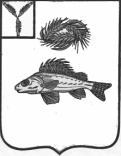 СОВЕТНОВОСЕЛЬСКОГО МУНИЦИПАЛЬНОГО ОБРАЗОВАНИЯЕРШОВСКОГО МУНИЦИПАЛЬНОГО РАЙОНАСАРАТОВСКОЙ ОБЛАСТИРЕШЕНИЕот  06.07.2020  года								№ 72-112В соответствии с Федеральным законом от 12.01.1996 №8-ФЗ «О погребении и похоронном деле», руководствуясь Уставом Новосельского муниципального образования Ершовского муниципального района, Совет Новосельского муниципального образования Ершовского муниципального района  РЕШИЛ:Внести в приложение к решению Совета Новосельского муниципального образования от 25.05.2018 № 99-188 «О Правилах содержания и порядка деятельности муниципальных общественных кладбищ Новосельского муниципального образования  Ершовского муниципального района Саратовской области» следующие изменения и дополнения:Пункт 2.15 после слов «органов уголовно-исполнительной системы,» дополнить словами «органов принудительного исполнения Российской Федерации,»;Пункт 4.2.1 исключить;Пункт 4.5  исключить;Пункт 5.2. исключить;Пункт 6.3 исключить.Разместить настоящее решение на официальном сайте администрации  Ершовского  муниципального района в сети  «Интернет».Глава  Новосельского                                                                                муниципального образования                                       И.П. Проскурнина«О внесении изменений в решение Совета Новосельского муниципального образования от  25.05.2018  № 99-188».